Владельцам личных подсобных хозяйств, в которых имеется свинопоголовье, необходимо соблюдать ряд правил, выполнение которых позволит сохранить здоровье животных и избежать экономических потерь:предоставлять поголовье свиней для проводимых ветслужбой вакцинаций (против классической чумы свиней, рожи);содержать поголовье только закрытым (в базах, сараях), не допускать свободного выгула свиней на территории населённых пунктов, особенно в лесной зоне;ежедекадно обрабатывать свиней и помещение для их содержания от кровососущих насекомых ( клещей, вшей, блох), постоянно вести борьбу с грызунами;не завозить свиней без согласования с Госветслужбой;не использовать необезвреженные корма животного происхождения, особенно боенские отходы в рационах свиней;ограничить связи с неблагополучными территориями;немедленно сообщать о всех случаях заболевания свиней в государственные ветеринарные учреждения по зонам обслуживания.НЕ ДОПУСКАТЬ:- свободного выгула свиней из помещений;- контакта свиней с другими животными и посторонними лицами, с 
синантропной птицей, применять сплошные ограждения, специальные сетки и 
т.д;-приобретение, ввоз и вывоз свиней за пределы своего хозяйства без ветеринарного 
осмотра.ПОСТОЯННО ВЫПОЛНЯТЬ:- для кормления и ухода за свиньями иметь отдельную обувь и одежду;- в случае появления заболевания свиней и их гибели НЕМЕДЛЕННО обратиться в ветеринарную службу, сообщить об этом в администрацию сельского поселения;- не выбрасывать трупы животных, отходы от их содержания и выработки на свалки, обочины и другие места;- проводить утилизацию в местах, определенных администрацией сельских поселений;- не ввозить свиней без разрешения ветеринарной службы.Помнить:Выполнение Вами требований и рекомендаций позволит избежать заноса АЧС на территорию Ваших подворий, сохранит свиней от заболевания и предотвратит экономические убытки.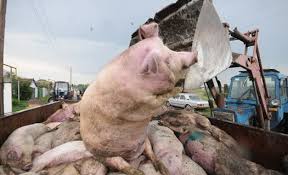 